Stuffed Chicken Breasts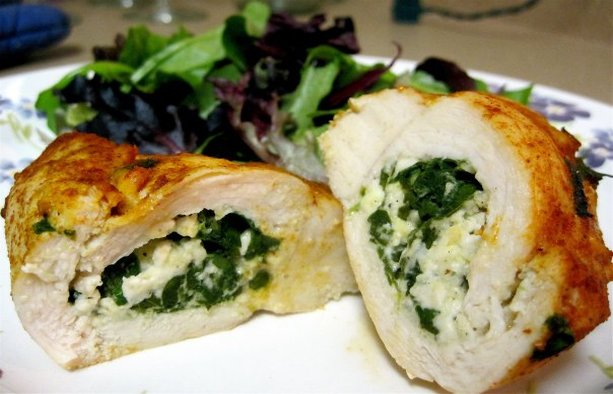 Prep Time: 20 minutesCook Time: 35-45 minutesTotal Time: 55-65 minutesYield: 20 servings